16 мая 2014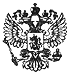 Приказ Министерства образования и науки РФ от 8 апреля 2014 г. N 293 "Об утверждении Порядка приема на обучение по образовательным программам дошкольного образования"Зарегистрировано в Минюсте РФ 12 мая 2014 г.Регистрационный N 32220     В соответствии с частью 8  статьи  55  Федерального  закона    от 29декабря  2012 г.  N 273-ФЗ  "Об  образовании  в  Российской    Федерации"(Собрание законодательства Российской Федерации, 2012,  N 53,   ст. 7598;2013, N 19, ст. 2326; N 23, ст. 2878; N 30,  ст. 4036;  N 48,   ст. 6165;2014, N 6, ст. 562, ст. 566) и подпунктом 5.2.30 Положения о Министерствеобразования и науки Российской Федерации,  утвержденного   постановлениемПравительства Российской Федерации от 3  июня  2013 г.  N 466   (Собраниезаконодательства  Российской  Федерации,  2013,  N 23,  ст. 2923;   N 33,ст. 4386; N 37, ст. 4702; 2014, N 2, ст. 126; N 6, ст. 582), приказываю:     Утвердить прилагаемый Порядок приема на обучение по образовательнымпрограммам дошкольного образования.Министр                                                     Д.В. Ливанов                                                               ПриложениеПорядокприема на обучение по образовательным программам дошкольного образования(утв. приказом Министерства образования и науки РФ от 8 апреля 2014 г. N 293)     1.  Настоящий  Порядок  приема  на  обучение  по     образовательнымпрограммам дошкольного образования (далее - Порядок) определяет   правилаприема  граждан  Российской  Федерации  в  организации,    осуществляющиеобразовательную деятельность по образовательным  программам   дошкольногообразования (далее - образовательные организации).     2. Прием иностранных граждан и лиц без  гражданства,  в  том   числесоотечественников за рубежом,  в  образовательные  организации  за   счетбюджетных  ассигнований  федерального   бюджета,   бюджетов     субъектовРоссийской Федерации и местных бюджетов осуществляется в соответствии   смеждународными договорами Российской Федерации, Федеральным законом от 29декабря  2012 г.  N 273-ФЗ  "Об  образовании  в  Российской    Федерации"(Собрание законодательства Российской Федерации, 2012,  N 53,   ст. 7598;2013, N 19, ст. 2326; N 23, ст. 2878; N 27,  ст. 3462;  N 30,   ст. 4036;N 48, ст. 6165; 2014, N 6, ст. 562, ст. 566) и настоящим Порядком.     3.  Правила  приема  в  конкретную   образовательную     организациюустанавливаются  в  части,  не  урегулированной      законодательством обобразовании, образовательной организацией самостоятельно*(1).     Прием граждан на обучение по образовательным программам дошкольногообразования  в  филиале  образовательной  организации    осуществляется всоответствии  с  правилами  приема  на   обучение   в     образовательнойорганизации.     4. Правила приема в образовательные организации должны обеспечиватьприем в образовательную  организацию  всех  граждан,  имеющих    право наполучение дошкольного образования.     Правила приема в государственные  и  муниципальные   образовательныеорганизации должны обеспечивать также прием в образовательную организациюграждан, имеющих право на получение дошкольного образования и проживающихна  территории,  за  которой   закреплена   указанная     образовательнаяорганизация (далее - закрепленная территория)*(2).     В субъектах Российской Федерации -  городах  федерального   значенияМоскве и Санкт-Петербурге  полномочия  органов  местного   самоуправлениявнутригородских муниципальных образований в  сфере  образования,  в   томчисле по закреплению образовательных  организаций  субъектов   РоссийскойФедерации за конкретными территориями, устанавливаются законами субъектовРоссийской  Федерации  -  городов  федерального   значения     Москвы   иСанкт-Петербурга*(3).     5. В приеме в  государственную  или  муниципальную   образовательнуюорганизацию может быть отказано  только  по  причине  отсутствия    в нейсвободных мест,  за  исключением  случаев,  предусмотренных    статьей 88Федерального закона от 29 декабря 2012 г.  N 273-ФЗ  "Об    образовании вРоссийской Федерации" (Собрание законодательства  Российской   Федерации,2012, N 53,  ст. 7598;  2013,  N 19,  ст. 2326;  N 23,  ст. 2878;  N 27,ст. 3462; N 30, ст. 4036; N 48, ст. 6165; 2014, N 6, ст. 562, ст. 566). Вслучае   отсутствия   мест   в   государственной   или      муниципальнойобразовательной организации родители (законные представители) ребенка длярешения вопроса о его устройстве в другую общеобразовательную организациюобращаются  непосредственно  в  орган  исполнительной  власти    субъектаРоссийской Федерации, осуществляющий государственное управление в   сфереобразования, или орган местного самоуправления, осуществляющий управлениев сфере образования*(4).     6.  Образовательная  организация  обязана   ознакомить     родителей(законных представителей) со своим уставом, лицензией  на   осуществлениеобразовательной деятельности, с образовательными программами  и   другимидокументами,    регламентирующими    организацию    и       осуществлениеобразовательной деятельности, права и обязанности воспитанников*(5).     Государственные  и   муниципальные   образовательные     организацииразмещают   распорядительный   акт   органа   местного     самоуправлениямуниципального района, городского округа (в городах федерального значения- акт органа, определенного законами этих субъектов Российской Федерации)о закреплении образовательных организаций  за  конкретными   территориямимуниципального района, городского округа, издаваемый не позднее 1 апрелятекущего  года*(6)  (далее  -  распорядительный  акт   о     закрепленнойтерритории).     Копии указанных документов, информация о сроках  приема   документовразмещаются на информационном стенде образовательной  организации  и   наофициальном сайте образовательной  организации  в  сети  Интернет.   Фактознакомления родителей (законных представителей)  ребенка  с   указаннымидокументами  фиксируется  в  заявлении  о  приеме   в     образовательнуюорганизацию  и   заверяется   личной   подписью   родителей   (законныхпредставителей) ребенка.     7. Прием в образовательную  организацию  осуществляется  в   течениевсего календарного года при наличии свободных мест.     8. Документы о приеме подаются  в  образовательную    организацию, вкоторую получено  направление  в  рамках  реализации    государственной имуниципальной услуги,  предоставляемой  органами  исполнительной   властисубъектов Российской Федерации и органами  местного  самоуправления,   поприему заявлений, постановке на учет и зачислению детей в образовательныеорганизации, реализующие основную образовательную программу   дошкольногообразования (детские сады)*(7).     9. Прием в образовательную организацию  осуществляется  по   личномузаявлению родителя (законного представителя)  ребенка  при   предъявленииоригинала  документа,  удостоверяющего  личность  родителя     (законногопредставителя),  либо  оригинала  документа,  удостоверяющего    личностьиностранного гражданина и лица без гражданства в Российской Федерации   всоответствии со статьей  10  Федерального  закона  от  25  июля   2002 г.N 115-ФЗ  "О  правовом  положении  иностранных  граждан  в     РоссийскойФедерации" (Собрание законодательства Российской Федерации, 2002,   N 30,ст. 3032).     Образовательная организация  может  осуществлять  прием   указанногозаявления   в   форме   электронного   документа   с       использованиеминформационно-телекоммуникационных сетей общего пользования.     В  заявлении  родителями   (законными   представителями)     ребенкауказываются следующие сведения:     а) фамилия, имя, отчество (последнее - при наличии) ребенка;     б) дата и место рождения ребенка;     в) фамилия, имя,  отчество  (последнее  -  при  наличии)   родителей(законных представителей) ребенка;     г)  адрес  места  жительства  ребенка,  его  родителей     (законныхпредставителей);     д) контактные телефоны родителей (законных представителей) ребенка.Примерная форма заявления размещается образовательной организацией     на информационном стенде и  на  официальном  сайте   образовательнойорганизации в сети Интернет.     Прием детей, впервые  поступающих  в  образовательную   организацию,осуществляется на основании медицинского заключения*(8).     Для приема в образовательную организацию:     а)  родители  (законные  представители)  детей,       проживающих назакрепленной  территории,  для  зачисления  ребенка  в    образовательнуюорганизацию дополнительно предъявляют оригинал свидетельства о   рожденииребенка или документ, подтверждающий родство заявителя  (или   законностьпредставления прав ребенка), свидетельство о регистрации ребенка по местужительства или  по  месту  пребывания  на  закрепленной    территории илидокумент, содержащий сведения о регистрации ребенка по месту   жительстваили по месту пребывания;     б) родители  (законные  представители)  детей,  не    проживающих назакрепленной  территории,  дополнительно  предъявляют     свидетельство орождении ребенка.     Родители (законные представители)  детей,  являющихся   иностраннымигражданами  или  лицами  без  гражданства,  дополнительно     предъявляютдокумент, подтверждающий родство заявителя (или законность представленияправ ребенка), и документ, подтверждающий право заявителя на пребывание вРоссийской Федерации.     Иностранные  граждане  и  лица  без  гражданства   все     документыпредставляют на русском языке или вместе с  заверенным  в   установленномпорядке переводом на русский язык.     Копии предъявляемых при приеме документов хранятся в образовательнойорганизации на время обучения ребенка.     10. Дети с  ограниченными  возможностями  здоровья    принимаются наобучение  по  адаптированной  образовательной   программе     дошкольногообразования только с согласия родителей (законных представителей)  и   наосновании рекомендаций психолого-медико-педагогической комиссии.     11. Требование представления иных документов  для  приема    детей вобразовательные организации в части, не урегулированной законодательствомоб образовании, не допускается.     12. Факт ознакомления родителей (законных представителей) ребенка, втом числе через информационные системы общего пользования, с лицензией наосуществление  образовательной  деятельности,  уставом    образовательнойорганизации фиксируется в заявлении о приеме и заверяется личной подписьюродителей (законных представителей) ребенка.     Подписью родителей (законных  представителей)  ребенка   фиксируетсятакже согласие на обработку их персональных данных и персональных данныхребенка   в   порядке,   установленном   законодательством     РоссийскойФедерации*(9).     13.  Родители  (законные  представители)  ребенка  могут   направитьзаявление о приеме в образовательную организацию почтовым  сообщением   суведомлением  о  вручении  посредством  официального  сайта    учредителяобразовательной организации  в  информационно-телекоммуникационной   сети"Интернет", федеральной государственной информационной  системы   "Единыйпортал  государственных  и  муниципальных  услуг  (функций)"  в   порядкепредоставления государственной и муниципальной услуги в  соответствии   спунктом 8 настоящего Порядка.     Оригинал паспорта или  иного  документа,  удостоверяющего   личностьродителей (законных представителей), и другие документы в соответствии спунктом 9 настоящего Порядка предъявляются руководителю   образовательнойорганизации  или  уполномоченному  им  должностному   лицу     в   сроки,определяемые учредителем образовательной организации, до начала посещенияребенком образовательной организации.     14. Заявление о приеме в образовательную организацию и прилагаемые кнему документы, представленные  родителями  (законными   представителями)детей,  регистрируются  руководителем  образовательной  организации  илиуполномоченным им должностным лицом, ответственным за прием документов, вжурнале приема заявлений о приеме в образовательную  организацию.   Послерегистрации заявления родителям (законным представителям) детей выдаетсярасписка в получении документов, содержащая информацию о регистрационномномере заявления о приеме ребенка в образовательную организацию, перечнепредставленных документов. Расписка заверяется подписью должностного лицаобразовательной  организации,  ответственного  за  прием    документов, ипечатью образовательной организации.     15. Дети, родители (законные представители) которых не   представилинеобходимые для приема документы в соответствии с пунктом  9   настоящегоПорядка, остаются на учете детей, нуждающихся в предоставлении  места   вобразовательной организации. Место в образовательную организацию ребенкупредоставляется при освобождении мест в соответствующей возрастной группев течение года.     16. После  приема  документов,  указанных  в  пункте  9   настоящегоПорядка, образовательная организация заключает договор об образовании пообразовательным программам дошкольного образования (далее - договор)*(10)с родителями (законными представителями) ребенка.     17. Руководитель образовательной организации издает распорядительныйакт  о  зачислении  ребенка  в  образовательную  организацию     (далее -распорядительный акт) в  течение  трех  рабочих  дней  после   заключениядоговора.  Распорядительный  акт  в  трехдневный  срок  после     изданияразмещается на информационном стенде образовательной  организации  и   наофициальном сайте образовательной организации в сети Интернет.     После издания распорядительного  акта  ребенок  снимается  с   учетадетей, нуждающихся в предоставлении места в образовательной организации,в  порядке  предоставления  государственной  и  муниципальной    услуги всоответствии с пунктом 8 настоящего Порядка.     18. На каждого ребенка, зачисленного в образовательную организацию,заводится личное дело, в котором хранятся все сданные документы._____________________________     *(1) Часть 9 статьи 55 Федерального закона от  29  декабря   2012 г.N 273-ФЗ   "Об   образовании   в   Российской   Федерации"   (Собраниезаконодательства Российской Федерации, 2012, N 53, ст. 7598; 2013, N 19,ст. 2326; N 23, ст. 2878; N 27, ст. 3462; N 30, ст. 4036; N 48, ст. 6165;2014, N 6, ст. 562, ст. 566).     *(2) Части 2 и 3 статьи 67 Федерального закона от 29 декабря 2012 г.N 273-ФЗ   "Об   образовании   в   Российской   Федерации"   (Собраниезаконодательства Российской Федерации, 2012, N 53, ст. 7598; 2013, N 19,ст. 2326; N 23, ст. 2878; N 27, ст. 3462; N 30, ст. 4036; N 48, ст. 6165;2014, N 6, ст. 562, ст. 566).     *(3) Часть 2 статьи 9 Федерального закона  от  29  декабря   2012 г.N 273-ФЗ   "Об   образовании   в   Российской   Федерации"   (Собраниезаконодательства Российской Федерации, 2012, N 53, ст. 7598; 2013, N 19,ст. 2326; N 23, ст. 2878; N 30, ст. 4036;  N 48,  ст. 6165;  2014,   N б,ст. 562, ст. 566).     *(4) Часть 4 статьи 67 Федерального закона от  29  декабря   2012 г.N 273-ФЗ   "Об   образовании   в   Российской   Федерации"   (Собраниезаконодательства Российской Федерации, 2012, N 53, ст. 7598; 2013, N 19,ст. 2326; N 23, ст. 2878; N 27, ст. 3462; N 30, ст. 4036; N 48, ст. 6165;2014, N 6, ст. 562, ст. 566).     *(5) Часть 2 статьи 55 Федерального закона от  29  декабря   2012 г.N 273-ФЗ   "Об   образовании   в   Российской   Федерации"   (Собраниезаконодательства Российской Федерации, 2012, N 53, ст. 7598; 2013, N 19,ст. 2326; N 23, ст. 2878; N 27, ст. 3462; N 30, ст. 4036; N 48, ст. 6165;2014, N 6, ст. 562, ст. 566).     *(6)  Для  распорядительных  актов  о   закрепленной     территории,издаваемых в 2014 году, срок издания - не позднее 1 мая.     *(7) Пункт 2  сводного  перечня  первоочередных    государственных имуниципальных  услуг,  предоставляемых  органами  исполнительной   властисубъектов Российской Федерации  и  органами  местного    самоуправления вэлектронном виде, а также  услуг,  предоставляемых  в  электронном   видеучреждениями  и  организациями   субъектов   Российской       Федерации имуниципальными учреждениями и организациями, утвержденного распоряжениемПравительства  Российской  Федерации  от  17  декабря  2009 г.   N 1993-р(Собрание законодательства Российской Федерации, 2009,  N 52,   ст. 6626;2010, N 37, ст. 4777; 2012, N 2, ст. 375).     *(8) Пункт 11.1 Постановления Главного государственного санитарноговрача Российской Федерации от 15 мая 2013 г. N 26 "Об утверждении СанПиН2.4.1.3049-13  "Санитарно-эпидемиологические  требования  к   устройству,содержанию  и  организации  режима  работы  дошкольных    образовательныхорганизаций"  (зарегистрировано  в  Министерстве   юстиции     РоссийскойФедерации 29 мая 2013 г., регистрационный N 28564).     *(9) Часть 1 статьи  6  Федерального  закона  от  27  июля   2006 г.N 152-ФЗ "О персональных данных" (Собрание  законодательства   РоссийскойФедерации, 2006, N 31, ст. 3451).     *(10) Часть 2 статьи 53 Федерального закона от 29  декабря   2012 г.N 273-ФЗ   "Об   образовании   в   Российской   Федерации"   (Собраниезаконодательства Российской Федерации, 2012, N 53, ст. 7598; 2013, N 19,ст. 2326; N 23, ст. 2878; N 30, ст. 4036;  N 48,  ст. 6165;  2014,   N 6,ст. 562, ст. 566).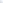 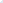 